МАОУ СОШ №2 г. Немана 2 «А» класс    Ананьев Даниил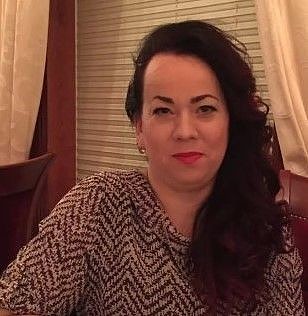 МамаВолшебное слово -  мамаСейчас своей маме скажу, Что её мою милую мамуБольше жизни родную люблю!Больше синего-синего неба,Больше серой, бескрайней Земли,Больше яркого-яркого солнца,Больше ранней весенней зари!Океан по сравнению с тобой Лужа в пустынной дали!Ты своею любовью можешьВысушить слёзы мои.И в морозную зимнюю стужуМожешь знойным теплом одарить.О тебя, моя милая мама,Буду сильно тебя я любить!